Mubashar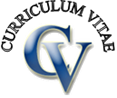 Mubashar. 352251@2freemail.com 	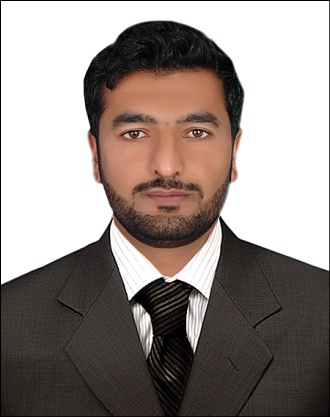 AIMS & OBJECTIVE:To work in a dynamic and challenging organization where I can elevate my professional skills and abilities and utilize those for securing benefits for the organization and my own self.ACADEMIC PROFILE:                                   (1)  BS-CS (hons) Preston University Islamabad Pakistan.                                    2012spring - 2015fall (CGPA= 3.4).                                            (2)  FSC (pre­medical)   AJK Mirpur board of  higher secondary education.                                           (3)  Matriculation (science) from AJK Mirpur board of secondary education. SKILLS:InstallationHardwareSoftwarePPTExcelMicrosoft Office.Internet and Email.Management(MIS)WORKING EXPERIENCE:Worked with SDPI (sustainable development policy institute) as MIS Intern from        November-28- 2016 to December-27- 2016Worked as an internee with Alcatel Lucent July-10- 2014 – September-9- 2014Worked as a translator with Cuban Doctors Nov 2005 - March 2006INTEREST● Computer Networks●Telecommunication●IT●Public Relation●Wireless networking●Optical Networks●Public speaking●Management● MIS●Artificial IntelligencePROJECTS:       ●      3D printer working IndustriesRobotic Arm DevelopmentNatural Gas ProductionIT security systemFiber Optics NetworksLAN Network EstablishmentInternet SecurityTECHNICAL PROFICIENCIES:Languages: UrduEnglishArabic (learner)Spanish (beginner)HindkoPunjabiStrengths:Capable of working in tense conditions and deadlines. Very keen interest in playing and studying games.Excellent written and verbal communication skills.Can get use to new environment and software  Very quickly,Ability to learn and adapt very quickly(Self Learner).COMMUNICATION SKILLS & PERSONALITYEnjoying a confident, optimistic and pleasing personality.Enjoying excellent communication skill both in English and Urdu.A quick learner with skills, hard working, motivated, devoted to the tasks given and likes to accomplish things in the best possible approach.Ability to work in teams.Responsibility towards the accomplishment of assigned tasks.Analytical Skills, Communication Skills and Time Management.Quick learning ability with dedication.SPORTS:Cricket all rounder, in Islamabad, region.Reference:References are available on request